新品增加：请用英文如实详细填写申请表，请别遗漏生产中用到的所有物料，包括初始原料。填妥后请自行将此申请表email到：asiaapplications@kof-k.org 邮件主题：new product request-贵司英文名称邮件内容：Dear Rabbi, Please approve and add new products. Thank you. 您的姓名和联系方式ALL INFORMATION MUST BE FILLED OUT COMPLETELY – MISSING INFORMATION MAY CAUSE A DELAY IN YOUR REQUEST BEING PROCESSED.A COPY OF THE PRODUCT LABEL SHOULD BE ATTACHED TO THE PRODUCT REQUEST FORM. THE COMPLETED FORM SHOULD BE EMAILED TO ASIAAPPLICATIONS@KOF-K.ORG完整的申请表将由拉比彬雅明进行审核:Completed Request Form will be reviewed by Rabbi Binyamin 请完成此申请表后自行发给: Please send the completed Request Form to: asiaapplications@kof-k.org 注意事项：由于增加新品是免费的和迅速的（正常是1个工作日），因此工厂必须用英文详细和完整地填写新品申请表。不符合要求的将会耽误审批时间！完整的申请表将由拉比彬雅明进行审核:Completed Request Form will be reviewed by Rabbi Binyamin 请完成此申请表后自行发给: Please send the completed Request Form to: asiaapplications@kof-k.org 注意事项：由于增加新品是免费的和迅速的（正常是1个工作日），因此工厂必须用英文详细和完整地填写新品申请表。不符合要求的将会耽误审批时间！完整的申请表将由拉比彬雅明进行审核:Completed Request Form will be reviewed by Rabbi Binyamin 请完成此申请表后自行发给: Please send the completed Request Form to: asiaapplications@kof-k.org 注意事项：由于增加新品是免费的和迅速的（正常是1个工作日），因此工厂必须用英文详细和完整地填写新品申请表。不符合要求的将会耽误审批时间！完整的申请表将由拉比彬雅明进行审核:Completed Request Form will be reviewed by Rabbi Binyamin 请完成此申请表后自行发给: Please send the completed Request Form to: asiaapplications@kof-k.org 注意事项：由于增加新品是免费的和迅速的（正常是1个工作日），因此工厂必须用英文详细和完整地填写新品申请表。不符合要求的将会耽误审批时间！请关注KOF-K微信服务号，您随身的Kosher犹太认证问题解决顾问。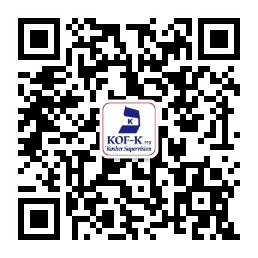 请关注KOF-K微信服务号，您随身的Kosher犹太认证问题解决顾问。A*公司名称（英文必填）*Company nameKOF-K ID#日期 Date:*公司名称（英文必填）*Company name*English: 联系人/填表人姓名Contact person name职位Title手机 Mobile微信WechatE-mail电话 Tel.需要认证的新产品名称 NEW PRODUCT NAME
（英文 ENGLISH）是贸易产品吗？Trading product? Yes or No用于此产品生产的所有外购的原料辅料加工助剂等名称ALL PURCHASED RAW MATERIALS
（英文 ENGLISH）用于此产品生产的所有外购的原料辅料加工助剂等名称ALL PURCHASED RAW MATERIALS
（英文 ENGLISH）英文工艺流程 FLOW CHART:英文工艺流程 FLOW CHART:用于此产品生产的所有外购的原料辅料加工助剂等名称ALL PURCHASED RAW MATERIALS
（英文 ENGLISH）有犹太证书吗？KOSHER？Yes or No 生产商/供应商公司名称 SUPPLIER
（英文 ENGLISH）此原料/供应商是否是新的？ Is the ingredient/supplier new? Yes or No